Инструкция по регистрации на Олимпиаду по русскому языку как иностранномуПерейдите по ссылке на сайт https://olimp.sfedu.ru/ Если Вы впервые на этом сайте, нажмите кнопку «Создать учетную запись»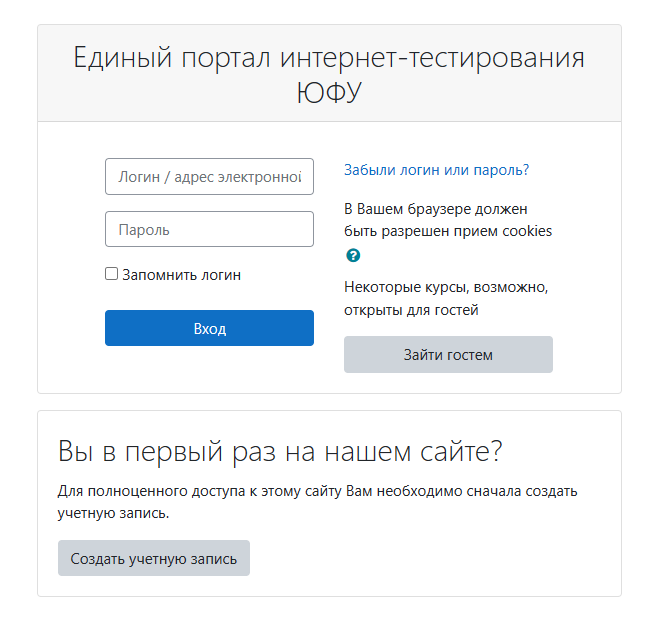 Заполните предложенную форму для получения новой учетной записи: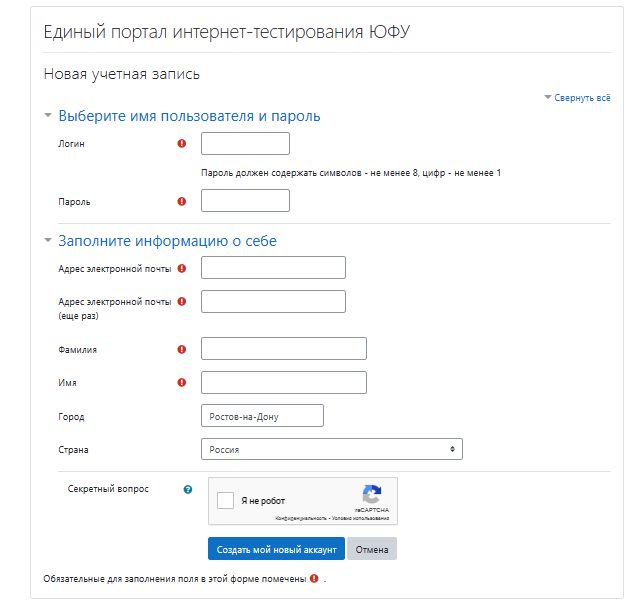 Если форма заполнена верно, Вам сообщат, что на Вашу почту отправлено письмо для подтверждения регистрации: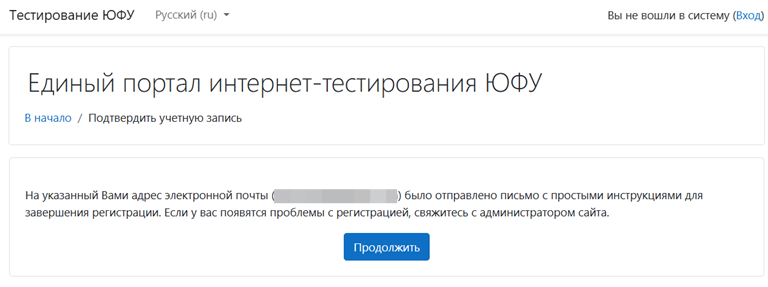 Зайдите на указанный адрес электронной почты и найдите письмо со ссылкой для подтверждения регистрации: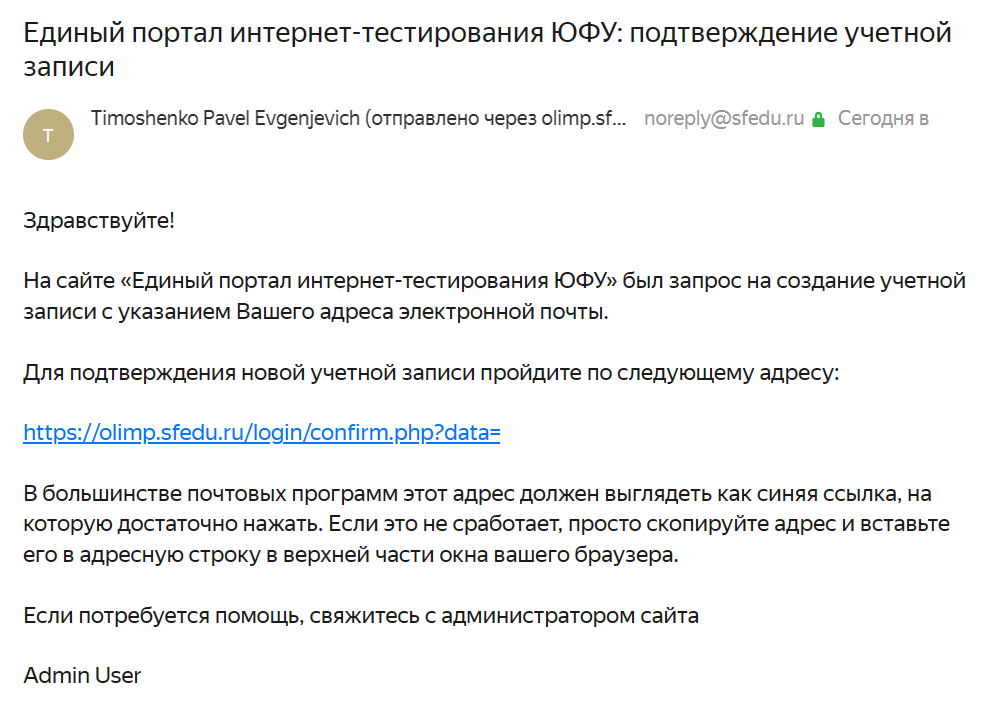 Перейдите по ссылке для подтверждения регистрации.Выберите подходящую ссылку на Олимпиаду:Олимпиада по русскому языку как иностранному — 1 курс (sfedu.ru) https://olimp.sfedu.ru/course/view.php?id=413 Олимпиада по русскому языку как иностранному — 2 и 3 курсы (sfedu.ru) https://olimp.sfedu.ru/course/view.php?id=414 Олимпиада по русскому языку как иностранному — 4 курс и Магистратура (sfedu.ru) https://olimp.sfedu.ru/course/view.php?id=412 Нажмите кнопку «Записаться на курс»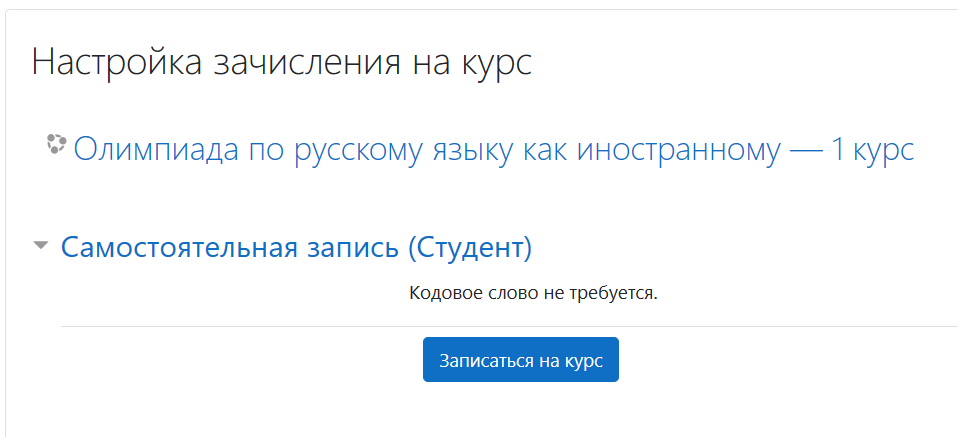 Прежде чем приступить к тестированию необходимо заполнить Анкету: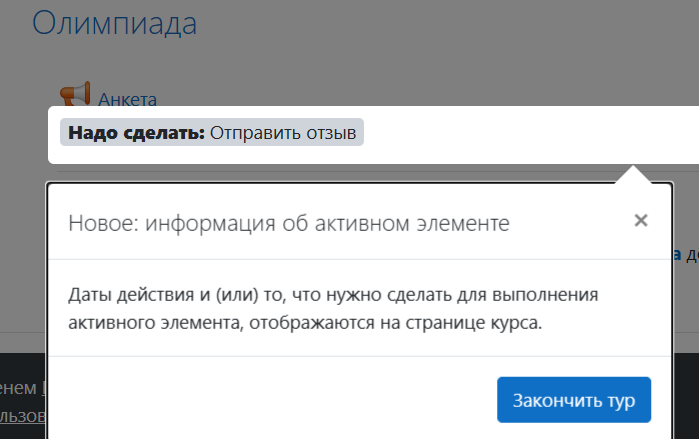 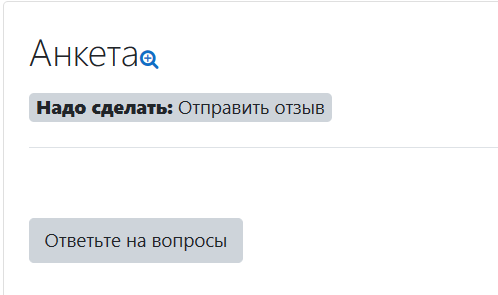 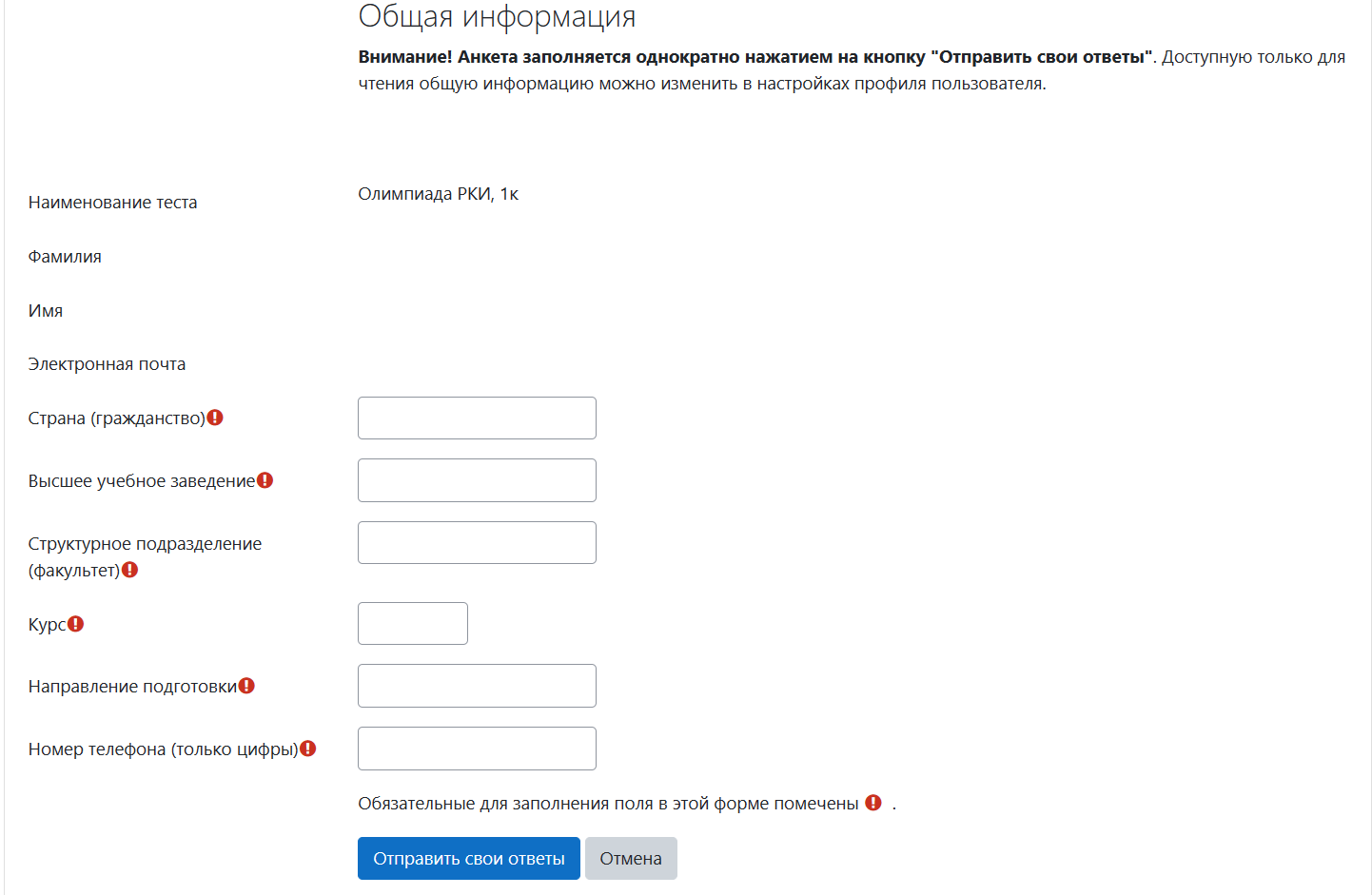 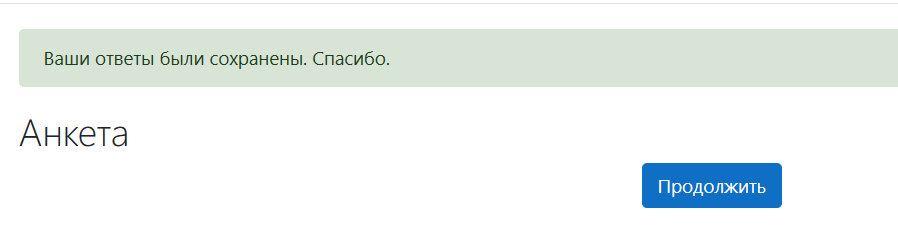 После ответов на вопросы Анкеты Вам будет доступен тест: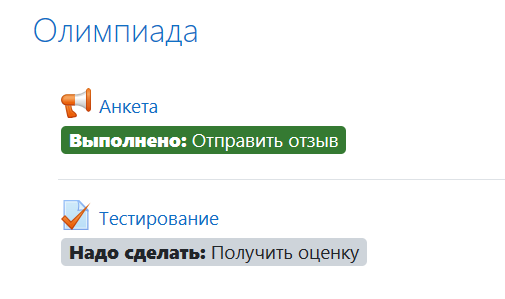 Ответьте на вопросы теста и отправьте результат на проверку. Благодарим Вас за участие в Олимпиаде!